新型コロナウイルス対策当クリニックでは、新型コロナウイルス感染状況から、当面の間、以下の対応策を取らせて頂きます。ご家族で赤ちゃんに面会にいらっしゃる予定だった方には誠に申し訳ございません。ご理解とご協力をよろしくお願い致します。外来診療・入院時のお願い受診について受診される際のお付き添いを中止させて頂きます。（お子様は預けて来ていただくようお願いします。）これまでと同様に、院内ではマスク装着をお願いします。毎日、午前中に体温測定をお願い致します。体調不良がある、発熱している、かぜ症状(せき・鼻汁・倦怠感など)のある方は、来院前に必ず電話にて受診のご相談をお願いします。体調面にご不安な点がある場合は、必ず来院前にご連絡頂きますようお願い致します。最新の情報をホームページでお伝えしておりますのでご確認ください。以下の症状がある場合、必ずお申し出ください。　濃厚接触者となっている場合　発熱の有無　風邪症状や味覚障害や嗅覚障害の有無　コロナ陽性と診断された場合　　※　陣痛発来・破水等の場合、早めの連絡をお願いします分娩時の立ち会いについて立ち会うご家族は1名のみ（事前に面会確認した家族２名のどちらか１名となります）※家族とは、夫・両親・義父母・兄弟（姉妹）までとします。途中、人の入れ替わりは出来ません。立ち会いの際には下記の徹底をお願い致します。マスクの着用院内、各部屋に入られる際は手洗い、手指消毒をお願い致します。立ち会う方の検温を実施させて頂きます。お部屋（ＬＤＲ・リカバリー室）以外の出入りを最小限にお願い致します。（喫煙や買い出し等はお控え頂く様、充分な準備をお願い致します）立ち会いの終了は分娩後2時間となります。(帝王切開の場合も手術後2時間までです)面会制限と付き添い分娩翌日より、14：00～17：00（最終面会受付は17時とさせて頂きます。）面会時間は15分以内1日1名　（事前に面会確認した家族２名のどちらか）※家族とは、夫・両親・義父母・兄弟（姉妹）までとします。そのうち２名のみ、入院中の変更はできません。面会者は、時間外出入口インターホンを鳴らし、2階で検温と健康チェックシート、入退室時間を記入して頂きます。病院内・室内ではマスクを着用し、手洗い・消毒をお願い致します。面会中の室内での飲食はご遠慮下さい。（おやつも同様です。）３階ディコーナーでの面会はご遠慮下さい。荷物の受け渡しも面会時にまとめてお願い致します。小児科医による診察のため、赤ちゃんと面会できない場合があります。また、退院指導、調乳指導やアロママッサージなどがある場合はスケジュールを優先させて頂きます。尚、面会時間の延長はできませんのでご了承願います。上記内容を遵守できない場合は、面会をお断りさせて頂く事がありますのでご注意下さい。入院中入院中に病室から移動される際はマスクの着用をお願い致します。一般的な注意事項日常からマスクのご持参と着用、手洗いと手指消毒のご協力をお願い致します。人混みを避けるよう、不要な外出を控えてください。閉鎖空間での集会や会食などは控え、時差通勤、自家用車による通勤なども考慮してください。家族内に感染の疑いがある場合は部屋を分け、タオルや食器などの共有は避けてください。ご不明な点やご相談に関しては事前にスタッフまでお申し出頂きますようお願い致します。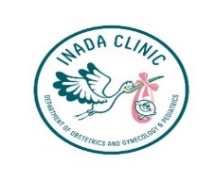 